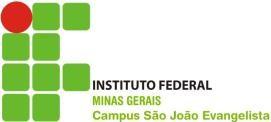 ANEXO IV - FICHA DE MATRÍCULA - 2022CURSO PÓS-GRADUAÇÃO LATO SENSU – ENSINO E TECNOLOGIAS EDUCACIONAISALUNO(A):  _______________________________________________________________  Email:   _________________________________________Data Nascimento: 	    Idade:	     Naturalidade:  _____________________RG:	CPF:	Renda familiar:  ______________FILIAÇÃO:Pai:	    Profissão do pai: ______________________Mãe:	    Profissão da mãe: _____________________ ENDEREÇO:  	Bairro:	CEP:  	Cidade:	Estado:  	Telefone Residencial:		Celular:  	DECLARAÇÃO DE COR(   ) AMARELA(   ) BRANCA (   ) INDÍGENA(   ) PARDA(   ) PRETA(   ) NÃO DECLARADAAssumo a responsabilidade pela indenização, total ou parcial, de danos causados por mim ao patrimônio deste estabelecimento, assim como de respeitar os dispositivos do seu regimento Interno.Declaro estar ciente de todas as informações contidas neste documento.São João Evangelista,	de	de 2022.Assinatura do AlunoSecretaria de Registros EscolaresAv. 1º de Junho, 1043 – Centro – São João Evangelista – MG CEP: 39705-000  Telefax: (33) 3412-2900/2910E-mail: matriculas.sje@ifmg.edu.br	Home Page:www.sje.ifmg.edu.br